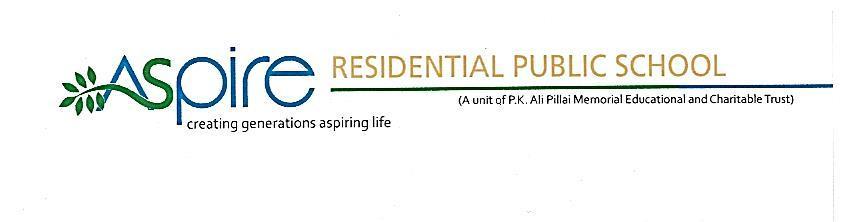 YEAR PLAN 2021-22 (Monthly Break-up)   SUBJECT:  GK                                                                       GRADE:   4					TEACHER- Bindu Prabhaji JUNEJULYAUGUSTSEPTEMBEROCTOBERThe WorldActivities: Picture collage depicting famous oceans, Mountains, monyments.Assessment: Oral Asian Countries and Capitals-Capitals and LanguagesActivities: Worksheet / Online Quiz Facts about AnimalsActivities- Collect pictures of animals with unique features.Assessment: Online QuizThe Universe.Activities: Find out interesting facts about the UniverseAssessment: Online Quiz ‘OlympicsActivities: Collect information about ancient Olympics.Assessment: Online Quiz Half Yearly ExamNOVEMBERDECEMBERJANUARYFEBRUARYMARCHWorld famous inventionsActivities: Make Album of the famous inventions. Assessments: Online QuizCurrent AffairsAssessments: QuizPeriodic Test 2World WarsActivities: ‘Collect information about leaders involved in the world wars Assessment: Quiz (oral)World Famous WritersActivities: ‘Collect quotes from famous writers.Assessment: Oral testRevision Annual Examination